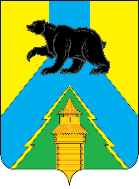 Российская ФедерацияИркутская областьУсть-Удинский районАДМИНИСТРАЦИЯРАСПОРЯЖЕНИЕот 24.10.2023 года № 473п.Усть-УдаО внесении изменения в перечень муниципальных программВ соответствии с пунктом 11 Положения о порядке принятия решений о разработке муниципальных программ РМО «Усть-Удинский район», их формирования и реализации, утвержденного постановлением администрации Усть-Удинского района от 24.12.2019г. № 450 «Об утверждении Положения о порядке принятия решений о разработке муниципальных программ РМО «Усть-Удинский район», их формирования и реализации», руководствуясь статьями 22, 45 Устава районного муниципального образования «Усть-Удинский район»:Внести изменение в перечень муниципальных программ РМО «Усть-Удинский район», утвержденный распоряжением администрации Усть-Удинского района от 15 августа 2022 года № 513, заменив в столбце «Сроки реализации муниципальных программ» цифру «2025» на цифру «2026».Исполняющий обязанности главыадминистрации Усть-Удинского района                                                                      А. А. Менг